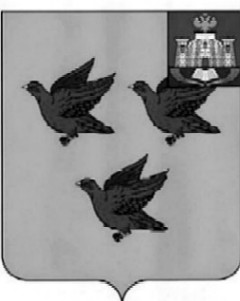 РОССИЙСКАЯ ФЕДЕРАЦИЯОРЛОВСКАЯ ОБЛАСТЬАДМИНИСТРАЦИЯ ГОРОДА ЛИВНЫПОСТАНОВЛЕНИЕ14 мая 2024 года                                                                                             № 29         г. ЛивныО внесении изменений в постановление администрации  города Ливны от 4 августа 2011 года № 29 «О введении новой отраслевой системы оплаты труда   работников муниципальных дошкольных образовательных  организаций  города Ливны»В    целях поддержания нормативной правовой базы в актуальном состоянии администрация города Ливны  постановляет:Внести в постановление администрации города Ливны от 4 августа 2011 года № 29 «О введении новой отраслевой системы оплаты труда работников муниципальных дошкольных образовательных организаций города Ливны» следующие изменения:1.1. в приложении 2:1) в пункте 16.1. приложения 8 к Положению об отраслевой системе оплаты труда работников муниципальных дошкольных образовательных организаций города Ливны Орловской области, реализующих программы дошкольного образования дополнить подпункт 5 исключить. 2. Опубликовать настоящее постановление в газете «Ливенский вестник» и разместить на официальном сайте администрации города в сети Интернет.3.   Контроль за исполнением настоящего постановления возложить на заместителя главы администрации города по социальным вопросам.Глава города                                                                                    С. А. Трубицин